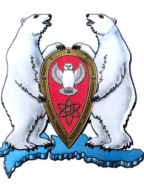 АДМИНИСТРАЦИЯ МУНИЦИПАЛЬНОГО ОБРАЗОВАНИЯ  ГОРОДСКОЙ ОКРУГ «НОВАЯ ЗЕМЛЯ»РАСПОРЯЖЕНИЕ«30» декабря 2019 г. № 280г. Архангельск-55О внесении изменений в список кадрового резерва              В связи с кадровыми перестановками администрации муниципального образования городской округ «Новая Земля»,     р а с п о р я ж а ю с ь:                   1. Внести изменения в распоряжение от 26.08.2019 № 164 «Об утверждении списка кадрового резерва», в список кадрового резерва администрации МО ГО «Новая Земля» на 2019 год, а именно:                1.1.  Исключить из кадрового резерва на замещение должности муниципальной службы следующих лиц:                  - Перфилова Анатолия Александровича, в связи с назначением на должность «заместителя главы администрации»;                 - Белянкину Яну Анатольевну в связи с назначением на должность «руководителя отдела экономики и финансов»;	      -  Зинчук Наталию Адамовну в связи с убытием с территории муниципального образования городской округ «Новая Земля».        2. Контроль над исполнением настоящего распоряжения возложить на руководителя отдела организационной, кадровой и социальной работы Холод О.М.Список резерва управленческих кадров администрации муниципального образования городской округ «Новая Земля» на 2019 год1. Кравцова Татьяна Николаевна включена в кадровый резерв на замещение должности муниципальной службы «руководитель отдела организационной, кадровой и социальной работы». 2. Сторчак Марина Александровна включена в кадровый резерв на замещение должности муниципальной службы «руководитель правового отдела».И.о. главы муниципального образования                                                                                                А.А. Перфилов